Publicado en Madrid el 04/08/2020 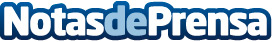 Allianz Partners presenta, bajo la marca comercial Allianz Assistance, su nueva web eCommerceGracias a la tecnología de última generación, la nueva página web ofrece soluciones globales armonizadas y una navegación más sencilla e intuitivaDatos de contacto:Irene Gallego Hernanz910481306Nota de prensa publicada en: https://www.notasdeprensa.es/allianz-partners-presenta-bajo-la-marca_1 Categorias: Nacional Viaje Turismo E-Commerce Seguros Consultoría http://www.notasdeprensa.es